衛生福利部國民健康署「罕見疾病個案通報審查基準機制」(送審資料表)
-嬰兒型上行性遺傳性痙攣性麻痺[Infantile-onset ascending hereditary spastic paralysis, IAHSP] -1.□ 病歷資料，包含臨床病史、身體診察、神經學檢查及發展里程碑等(必要)2.□ 神經電氣生理檢查報告 (必要)3.□ 腦部核磁照影檢查報告 (必要)4.□ 基因檢測報告 影像報告 (必要)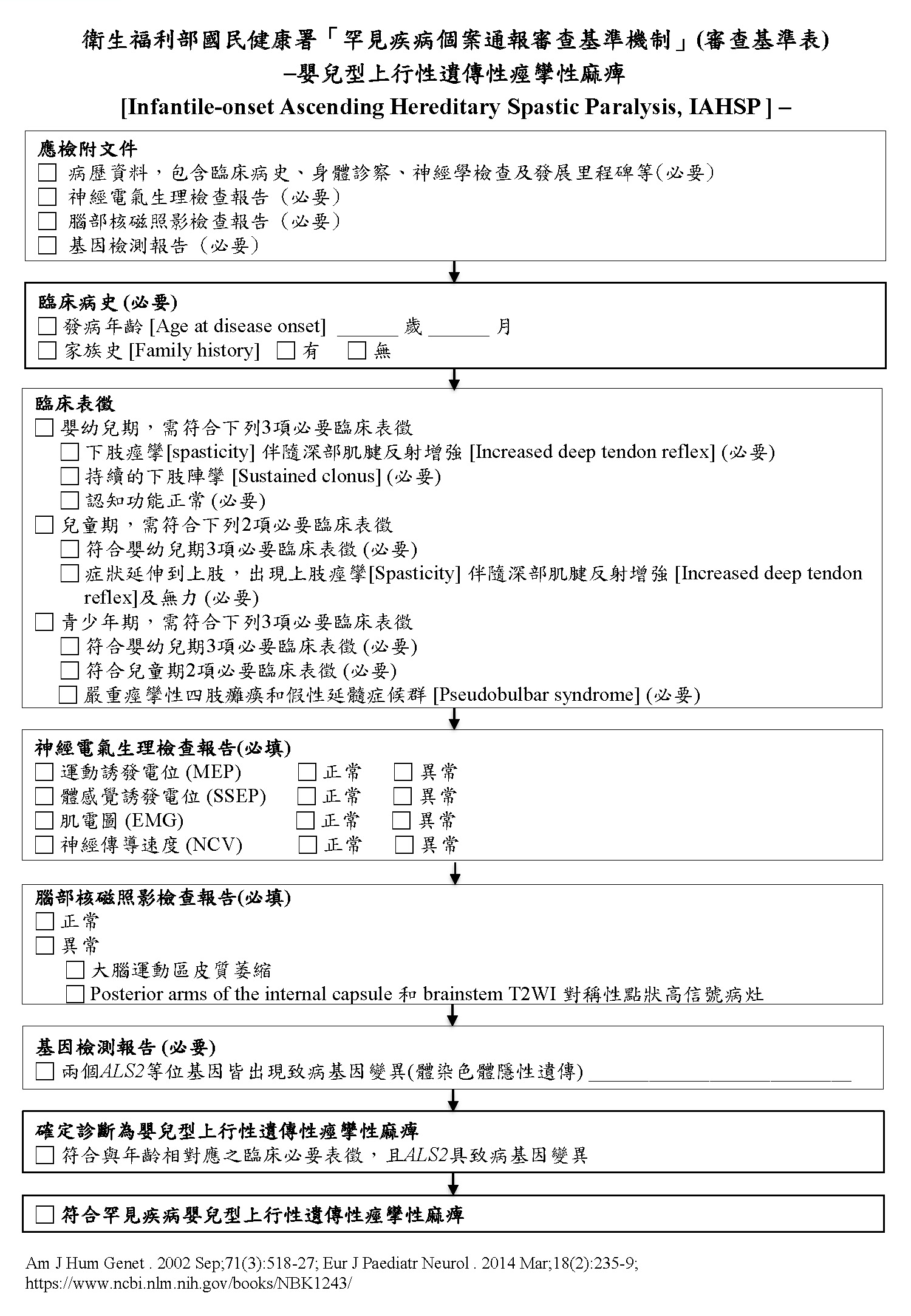 項目填寫部分病歷資料(必要) 臨床病史(必要)□ 發病年齡 [Age at disease onset]  ______ 歲 ______ 月□ 家族史 [Family history]   □ 有   □ 無臨床表徵 (必要)□ 嬰幼兒期，需符合下列3項必要臨床表徵     □ 下肢痙攣[Spasticity] 伴隨深部肌腱反射增強 [Increased deep tendon reflex] (必要)     □ 持續的下肢陣攣 [Sustained clonus] (必要)     □ 認知功能正常 (必要)□ 兒童期，需符合下列2項必要臨床表徵     □ 符合嬰幼兒期3項必要臨床表徵 (必要)     □ 症狀延伸到上肢，出現上肢痙攣[Spasticity] 伴隨深部肌腱反射增強 [Increased deep tendon reflex]及無力 (必要)□ 青少年期，需符合下列3項必要臨床表徵     □ 符合嬰幼兒期3項必要臨床表徵 (必要)     □ 符合兒童期2項必要臨床表徵 (必要)     □ 嚴重痙攣性四肢癱瘓和假性延髓症候群 [Pseudobulbar syndrome] (必要) 神經電氣生理報告(必填) □ 運動誘發電位 [MEP]           □ 正常      □ 異常□ 體感覺誘發電位 [SSEP]         □ 正常      □ 異常□ 肌電圖 [EMG]                 □ 正常      □ 異常□ 神經傳導速度 [NCV]            □ 正常     □ 異常影像報告(必填) (請附相關影像資料)腦部核磁共振檢查□ 正常□ 異常   □ 大腦運動區皮質萎縮   □ Posterior arms of the internal capsule 和 brainstem T2WI 對稱性點狀高信號病灶基因檢測報告(必要) (請附實驗室報告)□ 兩個ALS2 等位基因皆出現致病基因變異(體染色體隱性遺傳) 確定診斷為嬰兒型上行性遺傳性痙攣性麻痺□ 符合與年齡相對應之臨床必要表徵，且ALS2具致病基因變異